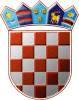 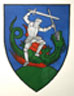         REPUBLIKA HRVATSKA       MEĐIMURSKA ŽUPANIJAOPĆINA SVETI JURAJ NA BREGU             OPĆINSKO VIJEĆEKLASA: 024-02/23-01/02URBROJ: 2109-16-03-23-1 Pleškovec, 01. lipnja 2023.	Na temelju članka 23. i 57.  Poslovnika Općinskog vijeća Općine Sveti Juraj na Bregu („Službeni glasnik Međimurske županije“, broj 05/18.),sazivam14. SJEDNICU OPĆINSKOG VIJEĆA OPĆINE SVETI JURAJ NA BREGUza utorak 06. lipnja 2023. godine u 19:00 satiSjednica će se održati u dvorani Doma mladeži u Lopatincu, I.G. Kovačića 111/a.Za sjednicu predlažem sljedeći:D N E V N I    R E D Utvrđivanje kvoruma,Aktualni sat (pitanja, primjedbe, prijedlozi…),Usvajanje zapisnika s 12. sjednice Općinskog vijeća Općine Sveti Juraj na Bregu,Prijedlog Odluke o davanju koncesije za obavljanje komunalne djelatnosti dimnjačarskih poslova na području Općine Sveti Juraj na Bregu broj 01/23-K,predlagatelj je općinski načelnikpredstavnik predlagatelja zadužen za davanje obrazloženja je Anđelko Nagrajsalović, načelnik Općine Sveti Juraj na Bregu Prijedlog Odluke o kupnji nekretnine (kat.čest.br. 6433/3, k.o. Zasadbreg),predlagatelj je općinski načelnikpredstavnik predlagatelja zadužen za davanje obrazloženja je Anđelko Nagrajsalović, načelnik Općine Sveti Juraj na BreguPrijedlog Odluke o davanju suglasnosti na Pravilnik o upisima i mjerilima upisa djece u Dječji vrtić „Jurovska pčelica“,predlagatelj je općinski načelnikpredstavnik predlagatelja zadužen za davanje obrazloženja je Anđelko Nagrajsalović, načelnik Općine Sveti Juraj na BreguPrijedlog Odluke o prihvaćanju Procjene rizika od velikih nesreća za područje Općine Sveti Juraj na Bregu Revizija - II-2023,predlagatelj je općinski načelnikpredstavnik predlagatelja zadužen za davanje obrazloženja je Anđelko Nagrajsalović, načelnik Općine Sveti Juraj na BreguPrijedlog Odluke o kupnji nekretnina na području Poduzetničke zone „Brezje“ (k.o. Zasadbreg),predlagatelj je općinski načelnikpredstavnik predlagatelja zadužen za davanje obrazloženja je Anđelko Nagrajsalović, načelnik Općine Sveti Juraj na BreguPrijedlog Odluke o osnivanju poduzetničke zone „Brezje“,predlagatelj je općinski načelnikpredstavnik predlagatelja zadužen za davanje obrazloženja je Anđelko Nagrajsalović, načelnik Općine Sveti Juraj na BreguPrijedlog Odluke o kupnji nekretnine (kat.čest.br. 5571/1, k.o. Lopatinec),predlagatelj je općinski načelnikpredstavnik predlagatelja zadužen za davanje obrazloženja je Anđelko Nagrajsalović, načelnik Općine Sveti Juraj na BreguPrijedlog Odluke o visini osnovice i koeficijenta za obračun plaće načelnika Općine Sveti Juraj na Bregu.predlagatelj je općinski načelnikpredstavnik predlagatelja zadužen za davanje obrazloženja je Anđelko Nagrajsalović, načelnik Općine Sveti Juraj na Bregu.Molim Vas da sjednici budete nazočni, a izostanak da opravdate u Jedinstvenom upravnom odjelu Općine Sveti Juraj na Bregu na broj telefona broj: 040/855-298 ili na          e-mail: nacelnik@svetijurajnabregu.hrS osobitim poštovanjem,                                                                                                                  PREDSJEDNIK                                                                                                                 Općinskog vijeća                                                                                                                 Anđelko Kovačić                                                                                                           